Nom et prénom :
Groupe :Exercice 1 : valeurs de ton par paliers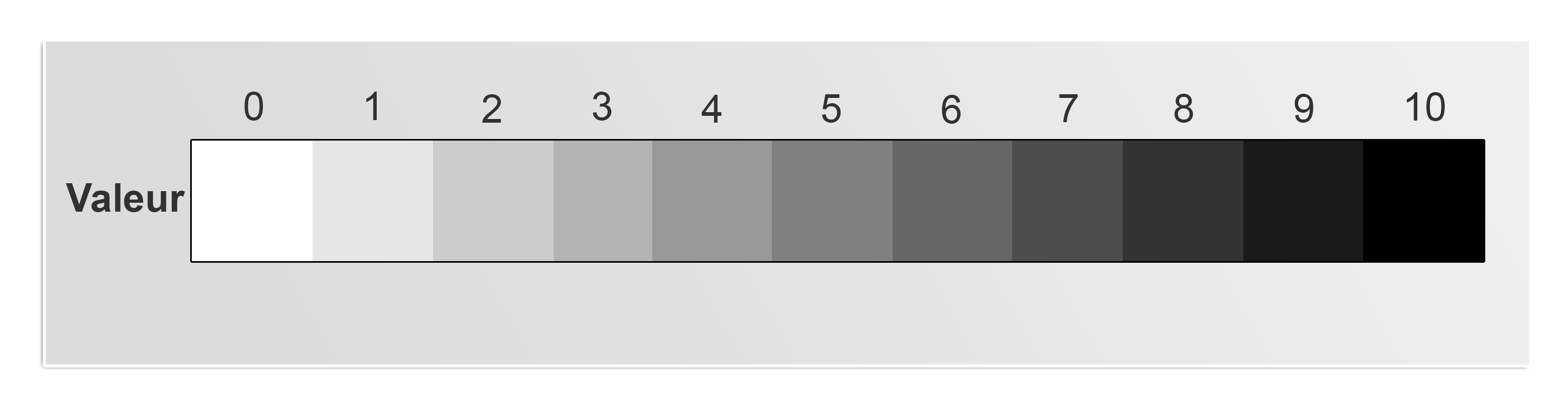 Exercice 2 : Valeurs de ton en dégradés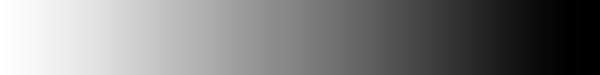 Exercice 3 : valeurs de ton par hachures croisées. 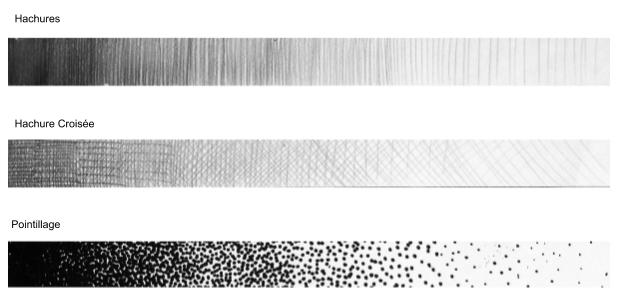 